Western Regional Partnership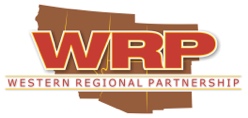 May 2018 UpdateWRP compiles and sends regular updates on agency efforts relevant to the WRP Mission.  This includes publicly available information from WRP Partners and agency news releases, etc. to assist to create greater awareness of current WRP Partner actions.  If you have any updates you would like to share, please email that information to amyduffy@westernregionalpartnership.org.   In this edition of WRP Monthly updates:WRP UpdatesWRP Natural Resources Committee Co-Chairs Seeking Your Input Please:The WRP Natural Resources Committee Co-Chairs seek your input to ensure Committee 2018 next steps enhance collaboration among WRP Partners to address species of concern.  A survey was sent to WRP Natural Resources Committee members seeking input on species of concern and interest in participating in working calls.  If you have any questions or would like additional information please contact Amy Duffy, WRP Coordinator, at amyduffy@westernregionalpartnership.orgWRP Upcoming Webinar:Tuesday, June 12th WRP Military Readiness, Homeland Security, Disaster Preparedness and Aviation (MRHSDP&A) Committee webinar featuring the Federal Emergency Management Agency’s (FEMA) Regional Emergency Communications Coordination Working Group (RECCWG) liaisons and an opportunity to discuss communication interoperability issues and solutions sets.  This webinar will run from 10 am to 11 am Pacific.WRP Past Webinar:May 24th WRP Natural Resources Committee webinar on DoD’s Natural Resources Program and the Collaborative Wildlife Protection and Recovery Initiative.  This webinar was conducted by Ryan Orndorff, DoD’s Director of Natural Resource Conservation Programs.  Webinar recording:https://bah16f18.adobeconnect.com/prijc9kw8fnv/EnergyFederal Updates DOI Update:Notice of Intent To Prepare an Environmental Impact Statement and a Notice of Segregation for the Proposed Yellow Pine Solar Project, Clark County, NV  The proposed project includes 9,290 acres of lands managed by the BLM. The project is located in Clark County at the intersection of Nevada State Route 160 and Tecopa Road, approximately 10 miles southeast of Pahrump, Nevada and approximately 32 miles west of Las Vegas.BLM Approves Two Exploratory Projects in the California Desert: BLM news releaseBLM Announces Availability of Final Environmental Analysis for Palen Solar Photovoltaic Project: BLM news releaseREMINDER: RSVP for the BLM and USFS Workshops for Regions 2 and 3 Reviews - BLM and Forest Service will be hosting stakeholder workshops (May 31 – June 13) related to the review of energy corridors in Arizona, Colorado, Nevada, New Mexico, and Utah. We encourage your active participation and input and look forward to your feedback on how we can improve the West-wide energy corridors to responsibly plan for and serve the nation's energy transmission needs. (click here to RSVP). For more information on the Regional Reviews or questions regarding Section 368 Energy Corridors, contact Jeremy Bluma, Project Manager, at 208-373-3847 or jbluma@blm.gov.Regions 2 and 3 Revised Abstracts Released: They are available on the Regions 2 and 3 Regional Review webpage and through the corridor mapping tool.DOE Update: Executive Order 13800 on Strengthening the Cybersecurity of Federal Networks and Critical Infrastructure: Assessment of Electricity Disruption Incident Response CapabilitiesWind Vision Roadmap Updated - The U.S. Department of Energy's (DOE's) 2015 Wind Vision explored a scenario in which wind provides 20% of U.S. electricity demand by 2030 and 35% by 2050. The report also includes a Roadmap that describes actions stakeholders can pursue to achieve the vision.  2016–2017 Status Assessment and Update on the Wind Vision Roadmap is a workshop report that describes the update effort and topical working sessions that led to the updated Roadmap Actions.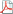 Natural gas-fired set to dominate 2018 electricity generation additions, EIA says. Read the full article hereNews Release: NREL Releases Major Update to Wind Energy DatasetGAO Report GAO-18-402, May 24: Energy Storage: Information on Challenges to Deployment for Electricity Grid Operations and Efforts to Address Them State UpdatesNM: Governor Susana Martinez Announces Record Levels of Energy Diversification in New MexicoCA: Pathways to a Cleaner Future: What California Can Learn From Other StatesCA: Energy Storage Use Evolving in CaliforniaCA Energy Commission Adopts Standards Requiring Solar Systems for New Homes, First in Nation. For more information, view the frequently asked questions, blog post, and infographics for residential and nonresidential buildings.CA: Energy Commission Helping To Increase Collaboration Between Mexico and CaliforniaTribal Updates2018 Tribal Energy Webinars: The DOE Office of Indian Energy Policy and Programs and the Western Area Power Administration will co-sponsor the 2018 webinar series. If you cannot attend the live webinars, you can access recordings and slides of past webinars.Evaluating Tribal Utility Authority Opportunities: June 27, 2018—1 p.m. ET
Tribal Sovereignty and Self-Determination through Community Energy Development. Register for the webinar. Request for Proposal (RFP) Strategies for Tribal Community Energy Projects: July 25, 2018—1 p.m. ET. Tribal Sovereignty and Self-Determination through Community Energy Development. Register for the webinar. RegionalXcel Energy plan to capture stranded assets from coal-fired plant challenged at PUC. Read the full article hereWAPA-DSW’s open planning stakeholder meeting. The meeting is scheduled for Friday, June 29, 9am-11am, and you can email dswplanningmanager@wapa.gov to register. This announcement is also posted to WAPA’s OASIS at http://www.oasis.oati.com/walc/index.htmlNatural ResourcesFederal UpdatesDOI Update: Endangered and Threatened Wildlife and Plants; Initiation of 5-Year Status Reviews of 38 Species in the Southwest Region (Arizona, New Mexico, Oklahoma, and Texas)Secretary Zinke Announces 19 New National Recreation Trails in 17 StatesInterior Releases 2018’s Final List of 35 Minerals Deemed Critical to U.S. National Security and the Economy: USGS news releaseBetter Together: How Ecosystem Services and Adaptive Decision-Making Can Improve Land ManagementZinke says Interior reorganization still on track in speech at Fort PeckBLM Listens to Nevada and California State Partners: marked a milestone today in the Administration’s effort to better align plans for managing Greater Sage-Grouse habitat on federal lands by publishing a draft environmental impact analysis of proposed changes to resource management plans in Nevada and part of California. (BLM news release)EPA Update:EPA, Working with States and Tribes, Takes Next Steps on 2015 Ozone DesignationsEPA Finalizes 2015 Ozone NAAQS Designations
The Environmental Protection Agency’s (EPA) announced its completion of all remaining area designations for the 2015 National Ambient Air Quality Standards (NAAQS) for ozone, except for eight counties in the San Antonio, Texas area. In the  final rule, the agency designated 51 nonattainment areas in 22 states and the District of Columbia, one area unclassifiable, and the rest of the areas addressed in the rule as attainment/unclassifiable. In November, EPA designated most of the country as meeting the standards. The agency updated the area designations after revising the NAAQS for ozone to a level of 70 parts per billion in October 2015. The final designations will take effect 60 days after the rule publishes in the Federal Register. Within three years all states must develop and submit to the EPA for approval their state implementation plans (SIPs ) demonstrating they have the basic air quality management programs to maintain the NAAQS. Any nonattainment area SIP must also outline the strategies to improve air quality to meet the NAAQS, as well as certain control requirements. For more information, please click here to view the agency fact sheet. Last month, the White House instructed the EPA to take specific actions to reduces burdens on states and the regulated community under NAAQS which may impact future NAAQS processes. United States Drought Monitor (May 31)Tribal UpdatesWatch: Partnering with Tribes on Land Management: This webinar examined innovative ways for federal land managers to form collaborative, cross-boundary partnerships with local tribes. A case study highlighted work done with the Lower Brule Sioux Tribe on the Fort Pierre National Grasslands, and Santa Clara Pueblo Governor J. Michael Chavarria provided an in-depth look at collaboration in New Mexico. Watch it here.State Updates CA: CWA section 401 Certification for the Summit Wind Repower Project. The State Water Resources Control Board has issued a Clean Water Act section 401 water quality certification to Altamont Winds LLC for the Summit Wind Repower Project, a multi-regional project.  This certification and supporting documents is posted at https://www.waterboards.ca.gov/water_issues/programs/cwa401/certifications.shtml. For any questions regarding this message, please contact the designated staff representative listed below: Mark W. Chin, Environmental Scientist, mark.chin@waterboards.ca.gov, (916) 319-8287Governor Brown Issues Executive Order to Protect Communities from Wildfire, Climate ImpactsUtah State Forester Brian Cottam: 'The work we do is ego-system management, not eco-system management' AZ: ADEQ is moving forward with meetings to gather stakeholder input on assuming the Clean Water Act Section 404 permit program (CWA 404).  June 6 Meetings in Phoenix and June 7 in Tucson: http://azdeq.gov/node/4939 Utah DOT Begins Work on ‘Unique’ Wildlife Bridge Over I-80 From Utah: Webinar training course on hazard trees now available online [Utah State Extension] Learn how to identify, assess, and manage hazard trees with this recent, well-received webinar. Watch Part 1 and Part 2 of FS Forest Pathologist John Guyon's presentation on YouTube and don't forget to view/download the presentation slides!Regional UpdatesThe sage grouse isn't just a bird – it's a proxy for control of Western landsThe WSWC Summer (187th) Meeting will be held in Newport, Oregon on August 1-3, 2018. For further in-formation, please see: http://www.westernstateswater.org/upcoming-meetings/.Arizona Land and Water Trust Protects 160 acres near Fort Huachuca: partnered with the Department of Defense and the Woods family of Elgin, south of Tucson, to permanently protect 160 acres of the Mustang Ranch. Read more here.The Association of Fish and Wildlife Agencies develops white paper on landscape conservation collaboration: In late March, a working group of the Association of Fish and Wildlife Agencies, which represents North America's state fish and wildlife agencies, developed a white paper on landscape conservation collaboration. NLC publishes summary report of its 2017 survey of North American landscape conservation initiatives: Assessing the State of Landscape Conservation Initiatives in North America. Perspectives: Landscape Conservation in ActionDelivering results for sage-grouse, industry, and western culture: a case study of compensatory mitigation and the Nevada Conservation Credit SystemNew Signs of Trouble Ahead for Colorado River Basin Water ManagersWGA:Requested that the Environmental Protection Agency offer them "early, meaningful and substantive involvement" in the development of any policy or rule intended to define or clarify the scope of the Clean Water Act.supported the National Integrated Drought Information System Reauthorization Act. Learn why the Governors say NIDIS "represents a vital tool in western water management."sent a letter endorsing James Hubbard for the position of Under Secretary for Natural Resources and Environment at the USDA to leadership of the Senate Committee on Agriculture, Nutrition and Forestry.Military Readiness, Homeland Security, Disaster Preparedness and AviationMilitary ReadinessSustaining Military Readiness (SMR) Conference: The Department of Defense is pleased to invite the WRP Principals, WRP Steering Committee members, WRP Committee members and other key WRP Partners to attend the upcoming SMR Conference in St. Louis, Missouri on August 13th - 16th, 2018. Registration is free and is available at: http://www.smrconference.org/.  SMR will provide a forum for the Department of Defense (DoD) and its partners to discuss opportunities to restore military readiness through partnership and planning. Join your colleagues for insightful discussion, stimulating workshops, and powerful connections with top military, government, and industry leaders.  If you are planning on attending the SMR Conference please email amyduffy@westernregionalpartnership.org in case we hold a WRP side bar meeting at the conference. We look forward to seeing you in St. Louis this August at the SMR Conference.President Signs Executive Order for Military Spouse EmploymentExecutive Order DoD UpdatePentagon Still Lacks Accurate Property Inventory, Says WatchdogNational Defense Strategy to restore competitive edge, Mattis tells SenateExcess Capacity Estimates Likely Inaccurate, GAO Finds READ ONLINE »Pentagon: Fluorinated Chemicals Taint Water at Scores of Bases. A link to the entire article is available here.Full NDAA Conference Report: It's here, all 606 pages for your reading enjoyment.Measuring Effectiveness of Base Closure Could Support DOD’s Case for New Rounds, GAO Concludes. READ ONLINE »USAF UpdateAir Force Budget Request Builds on Momentum, Addresses Great Power CompetitionAir Force, Tribes Come Together for Tribal Relations Meeting. article is available here.Former US Air Force head details decision to cut maintenance budgets in 2013Davis-Monthan named top base in the Air ForceArmy UpdateArmy Aviation Looking to Grow: READ ONLINE »Navy UpdateNavy Wants to Limit Offshore Wind Development in California READ ONLINE »Fallon Range Training Complex: Notices Published for Navy’s Amended Withdrawal Application and the BLM’s Environmental Assessment for Proposed Land Management Evaluation Withdrawal - 90-Day Comment Opportunity Announced. A public meeting will be held on Tuesday, June 19, 2018, from 5:00 – 7:00 p.m. at the Fallon Convention Center to help the public understand the Navy’s amended withdrawal application and provide information on the proposed land management evaluation withdrawal. While the decision whether to expand the footprint of the Fallon Ranges would be made by Congress, public comments will help the BLM and the Navy evaluate how the withdrawal would affect other uses of public land – such as grazing, recreation, and mining – and assist these agencies in informing Congress of the implications. The public has 90 days to provide comments to the BLM on the amended application and the BLM's withdrawal Environmental Assessment. The comment period ends on August 2, 2018. Federal Register Notice 2018-09665  notifies the public that the Navy submitted an amended withdrawal application to the BLM. With the publication of the notice, the BLM has segregated 92,482.45 acres of federal land for two years from all forms of appropriation under the public land laws, including mining, mineral leasing, and geothermal leasing laws. Federal Register Notice 2018–09670  announces an opportunity for the public to comment on the BLM-proposed withdrawal of 769,724 acres of federal land from all forms of appropriation under the public land laws, including mining, mineral leasing, and geothermal leasing laws, subject to valid existing rights, for up to four years for land management evaluation purposes and to maintain the current environmental baseline. Documents, including the Environmental Assessment, associated with the BLM withdrawal are available on the Land Management Evaluation project site. For more information about the proposed modernization of the Fallon Ranges and the Navy’s amended land withdrawal application, please visit the project website.Navy establishes aerial drone squadronNew Fleet Forces boss: Readiness is our businessNaval aviation plagued by ‘disturbing’ trend of ground mishapsHere’s the latest on America’s next supercarriersUSMC UpdateWhat do Marines want in their next drone? EverythingHomeland Security/Disaster PreparednessNACo Launches County Wildfire Playbook2nd Annual Cohesive Strategy Workshop a HUGE Success. The entire program and presentations can be found here.Looking at Risk Based on Where Wildfires Have Threatened Communities. Read more here. These are the states that see natural disasters again and again DHS Announces Funding Opportunity for Fiscal Year (FY) 2018 Preparedness Grants. All preparedness Notices of Funding Opportunities can be found at www.grants.gov. Final submissions must be made through the Non-Disaster (ND) Grants system located at https://portal.fema.gov. Further information on DHS’s preparedness grant programs is available at www.dhs.gov and http://www.fema.gov/grants.Department of Homeland Security Unveils Strategy to Guide Cybersecurity Efforts: outlining the Department’s approach to identifying and managing national cybersecurity risk. The DHS strategy details a Department-wide approach to address the evolving threats to our nation’s cyber and critical infrastructure security.DHS REISSUES THE NTAS BULLETIN: You can read the new NTAS Bulletin here. FEMA Chief: 'The Key to Resiliency Is at the Local Level'Here's How a National Cybersecurity Agency Could Work Why Cities Are So Bad at CybersecurityCBP’s Southwest Border Migration Numbers for April can be found HERE.AviationFAA Update:Drone pilots! Join our LIVE webinar series about the waiver application process. Please join FAA Safety Inspector Kevin Morris and our team of experts on June 5th for a LIVE webinar on drone waivers. This is the first in a series of FREE webinars about the most requested Part 107 waivers under the FAA’s Small UAS Rule. This is a great opportunity to ask questions and talk to FAA experts. Register now. FAA Modifies Restrictions on Drone Operations over DoD FacilitiesFeds to use data from drone-testing zones to develop regulationsU.S. Selects 10 Drone Programs for Testing - who will conduct flight tests as part of the Unmanned Aircraft Systems (UAS) Integration Pilot Program.FAA Begins Testing Drone Tracking SystemDrone Update:Experts say drones pose a national security threat — and we aren’t ready
(TIME) It is the widespread availability of commercial drones that poses the largest threat. Almost everybody who uses a drone in the U.S.—and the Federal Aviation Administration has licensed more than a million operators—flies by the rules. GAO reports FAA must bolster drone risk management efforts: Although the agency collects data on several types of safety events involving small UAS, the accuracy and completeness of the data are questionable, the report found. Continue reading... Business InsuranceFeds to sign contracts for drone use in emergenciesInterior Awards First Contract for Small Unmanned Aircraft Systems Services: DOI news releaseUber to test drone delivery of food ordersEducating drone pilots about airspaceOther Updates: What every pilot needs to know about UASFrequencyDynamic Protection Areas Will Spur Spectrum SharingRemarks of Assistant Secretary Redl at the National Security Telecommunications Advisory Committee (NSTAC) MeetingRemarks of Assistant Secretary Redl at the Media Institute Communications Forum LuncheonNTIA Spectrum Policy Symposium: Advancing the Nation’s Spectrum StrategyNotice of NTIA 2018 Spectrum Policy SymposiumGIS InformationThe NOAA Digital Coast: Turning Coastal Data and Tools into Actionable Information by Josh Murphy, Doug Marcy, and Nate Herold of NOAA. NOAA’s Digital Coast is a website and partnership that provides public access to coastal data, tools, training, and resources in order to meet the unique needs of coastal communities. This webinar will provide an overview of the Digital Coast and demonstrate two geospatial tools that turn data into actionable information: Webinar hosted by the EBM Tools Network (co-coordinated by OCTO and NatureServe). Register: https://zoom.us/webinar/register/WN_WzBSJVBbRlSezGWIljjqDQ. Tuesday, July 31, 1 pm US EDT/10 am US PDT/5 pm UTCThe Trust for Public Lands launches interactive national data platform that maps park access across America. Learn more and explore the interactive platformCalifornia Offshore Wind Energy Gateway Launched: The Conservation Biology Institute, with support from the Bureau of Ocean Energy Management, recently launched the California Offshore Wind Energy Gateway, a website that assembles "geospatial information on ocean wind resources, ecological and natural resources, ocean commercial and recreational uses, and community values." This information will help identify areas off the California coast that are potentially suitable for wind energy generation and development. To learn more about California offshore wind, see the NREL report Potential Offshore Wind Energy Areas in California: An Assessment of Locations, Technology, and Costs.PAST Webinar: U.S. Wind Turbine Database: Data and Online Viewer 
This webinar and video tutorial provide an overview of the U.S. Wind Turbine Database and Viewer—a comprehensive dataset of U.S. wind turbine locations and characteristics that is easily accessible, more accurate, and updated more often than existing wind turbine datasets. The database contains more than 57,000 turbines, constructed from the 1980s through 2018, and includes characteristics such as the turbines' make and model, height, rotor diameter, year of installation, and rated capacity. This dataset and its associated viewer allow federal agencies to share data to properly develop and plan around wind projects. This effort dovetails with DOE's interagency work to address the potential impacts of operating wind turbines on defense and civilian radar systems through the Wind Turbine Radar Interference Mitigation Working Group.NREL Releases Major Update to Wind Energy Dataset, the Wind Integration National Dataset—also known as the WIND Toolkit—made 2 terabytes (TB) of information available, covering about 120,000 locations identified using technical and economic considerations. The newly released subset holds 50 TB, or 10 percent of the entire database, covers 4,767,552 locations, and extends 50 nautical miles offshore. Small sections of Canada and Mexico are included as well.A new U.S. Geological Survey groundwater model visualization tool is now available to help users visualize the inputs and outputs of complex groundwater models across the country.MiscellaneousSTREAMLINING ENVIRONMENTAL REVIEWS FOR MAJOR INFRASTRUCTURE PROJECTS—ONE FEDERAL DECISION. The White House announced that federal agencies involved in environmental review of major infrastructure projects have signed a Memorandum of Understanding (MOU) implementing Executive Order 13807, which is commonly referred to as One Federal Decision.NMDOT Unveils 10-Year Transportation Asset Management PlanFinal public hearing for ADOT's Tentative Five-Year Program. The complete report of all proposed projects is available at azdot.gov for review and comment until 5 p.m. June 5. ADOT welcomes feedback via an online form at surveymonkey.com/r/G6DNQVG, by email at fiveyearconstructionprogram@azdot.gov and by phone at 855.712.8530.Dr. Jim Reilly Takes the Helm at the U.S. Geological SurveyEPA Announces Appointment of Mike Stoker to Region 9 AdministratorWestern Governors on a roll as Annual Meeting approaches - In his Executive Director's Notebook, Jim Ogsbury highlights recent policy wins by Western Governors in wildfire mitigation, natural resource management, improving the state federal relationship and more. Learn about these and other accomplishments, including the successful launch of the inaugural Western Working Lands Forum. Read more. Western States Land Commissioner Association - 2018 Summer Conference – Duluth, Minnesota - July 8-12 on Lake Superior Conference Agenda (updated)NAVAJO NATION REAFFIRMS OPPOSITION TO BIA REORGANIZATIONFEMA National Tribal Affairs Advisor in Intergovernmental Affairs. https://www.usajobs.gov/GetJob/ViewDetails/500038300